Як подолати страх перед критикою та скористатись раціональним зерном.

Ти дуже любиш писати. Спочатку виникає ідея. Ти її виношуєш і лелієш, мов немовля. Потім не спиш ночами, виливаєш душу на папір. А далі захоплено перечитуєш своє творіння. І трепетно відпускаєш його в світ.

Раптом, як грім серед ясного неба, критика. Твоє ідеальне творіння не подобається. Ти опускаєш руки. Це кінець.

Стоп. Відкладаємо емоції на потім і включаємо холодний розум. Для початку дай відповідь на кілька простих питань:
1. Хто критик? Якщо це експерт, продовжуємо далі. Якщо це просто перехожий, що висловив свою думку, подякуй і не згадуй.
2. Чи корисна ця критика? Якщо ти врахуєш зауваження і твір стане кращим, це дуже добре. Скористайся. В іншому випадку – не звертай увагу.
3. Чи зачіпає критика тебе особисто? Якщо зауваження більше стосуються особи автора, ніж самого твору - вітаю. Тобі заздрять, отже ти на шляху до успіху.

Отже, критика - це не вирок. Це просто думка, яка має право на існування. Якщо ця думка тобі потрібна - скористайся, якщо ні – не згадуй.

Однозначно це не кінець. Це початок нового етапу. Ти відпускаєш своє творіння і воно починає жити своїм життям.

А як ти справляєшся з критикою? Поділись своїм досвідом в коментарях.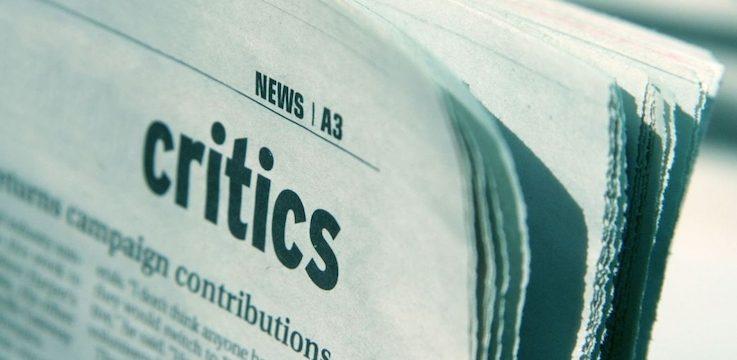 